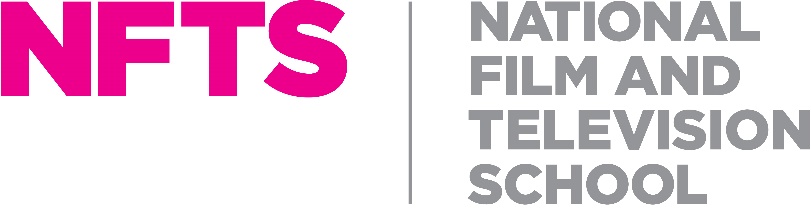 Course outline: Digital EffectsThe MA in Digital Effects is a specialisation within the broader MA in Film andTelevision.The course represents a steady progression, beginning with the basic technologyand skills and ending with the responsibility for finishing effects or finishing the postproduction on a range of graduation film, television and games projects. At eachstage additional skills are added through specific workshops to provide acomprehensive education that is of great value in understanding and communicatingwith other industry professionals.Using the latest equipment and technology, or their initiative to find a creativesolution, students work on a variety of NFTS productions, as well as departmentalexercises and cross disciplinary workshops.By the end of the course each student will have evidence of work in:An awareness of Special Visual Effects content creation2D and/or 3D and/or Colour work across multiple NFTS student productionsCreation of Graduation ShowreelsSpecific examples of individually specialist work in the creation of Effects content and/or Grading/Onlining in particular focus areasThe first year of the course is focused on teaching the range of advanced craft skillsand the underpinning learning and education required for students to develop themastery they need to progress their creative potential and deep learning.The second year allows students to continue this development and demonstrate theircreativity through practice. It ensures the students become independent learnersoften generating their own self-set briefs or working with teams of students onprojects.Throughout the course, students engage in cross specialisation workshops andprojects to deepen their understanding of the film making process. Many first yearprojects and graduation projects involve a range of Visual Effects and/or Physicaleffects. An example of second year activity is the Animation Graduation films thatinvolve the Digital Effects students who supervise and manage the finishing of thefilms, as well as the effects work – often helping with the animation pipeline fromscripting stage right through to delivery. Year One Workshop 1: The Common Agenda (Springboard) – This series of lectures,presentations, demonstrations, seminars, masterclasses and practical exercises arecommon to all the MA specialisations and are designed to illustrate what is involvedin the work of each of them and how this expertise fits into the jigsaw of production.Workshop 2: The FundamentalsIntroductory Workshop – This is an essential introduction to pixels, bit depths,formats and all manner of useful technical information that often blocks progressearly in the learning process.Workshop 3: 3D CGI – Maya – This workshop is a major undertaking for the DFXstudents and features an intensive block of CGI tuition that aims to introduce thestudents immediately to the practical and theoretical techniques involved in creatinghigh quality 3D imagery.Workshop 4: An Introduction to Tracking and Match Moving – Runningalongside the CG tuition, this essential workshop will introduce the concept ofcamera tracking.Module 1: Take One Painting – Maya – Take One painting is a cross-specialisationexercise in three distinct parts that allows for a collaborative approach to be taken ona practical film project for the first time on the DFX course.Workshop 5: 2D/3D Compositing – NUKE – This workshop aims to introduce theStudents immediately to the practical and theoretical techniques involved in DigitalCompositing, whilst also starting to develop an understanding of the breakdown andconstruction of film and broadcast sourced digital image material.Workshop 6: Physical and Practical FX – This short workshop introduces students to some interesting aspects of Special FX employed on a shoot and will includepractical examples and exercises. Module 2: Motion Capture with Further 3D – Maya – This innovative module isdesigned to offer students the further opportunity to really discover where theirnatural abilities lie and by developing their knowledge and deepening theirunderstanding of CG animation and technical direction.At this point in the MA programme, the DFX students start learning the topics in theirchosen area of outcome - CG, Compositing or Colour. Please note that the module/workshop descriptions for the individual outcomes are clearly marked “ForCG”, “For Colour” and “For Compositing”. If the module/workshop descriptions arenot preceded by “For” and the outcome, this means they are available as an optionto all DFX students.Module 3: For CG & optional for Compositing - Prosthetics and SFX Make-UpWorkshop 8a: For Colour & optional for Compositing – Start to FinishAs the DFX department takes responsibility for delivering every major film andtelevision project at the NFTS, the online editing aspects of the course provide thestudents with an essential skillset for finishing films and television programmes.Workshop 8b: For Colour & optional for Compositing – Intro to Colour GradingWorkshop 8c: For Colour & optional for Compositing – B/W Emulation – Thisshort exercise explores the techniques associated with black and white emulation.Year Two Workshop 1: For CG & Compositing – Models/Miniatures and Motion ControlWorkshop 2a: For Compositing & optional for CG - 2D/3D Compositing – NUKE– The tutor will take the students through a recap of the main 2D and 3D compositingtechniques using the Nuke application. Advanced techniques will be explored.Workshop 2b: For Colour - Colour Theory and Grading TechniquesWorkshop 3: For Colour - HD Online Editing – Avid – Editing within the AVIDediting application.Workshop 4: For Colour – Finishing – This workshop aims to cover the‘business end’ of final Post Production - mastering and delivering projects.Graduation Film and TV Productions and Games Portfolio – All through the 2ndyear students have the opportunity to work together on amazing film and TVproductions and Games. Each of the directors from the five directing departments:Documentary, Television, Fiction, Games and Animation and their team usuallycomprising one member of each of the other departments (Producing, ProductionDesign, Cinematography etc.) are given a budget and access to the all the NFTSresources to make a single film or TV project or Game to display their newlyacquired skills. DFX students will team up with each of the directors and act as CG or Compositing Supervisor for their final film or TV production, or help with Game assets. Colour students will have the chance to grade and finish a variety of films and/or TV shows. 